ИНФОРМАЦИОННОЕ ПИСЬМОЦель международной конференции – обсудить общие, фундаментальные подходы, идеи и перспективы в решении проблем оздоровления личности средствами физической культуры, ознакомить с результатами научно-исследовательской, научно-методической и практической работы, проведенной в странах СНГ и за рубежом в области физической культуры, спорта и туризма в формировании здорового образа жизни детей, учащейся и студенческой молодежи, людей любого возраста.Мы надеемся, что ученые разных стран и направлений в атмосфере сотрудничества и сотворчества смогут представить и обсудить свои идеи, научные проекты, результаты и опыт их использования в практике физического образования и воспитания, спорта и туризма, реабилитационных и оздоровительных аспектов физической культуры.Оргкомитет приглашает принять участие в работе XI Международной  научно-практической конференции «Физическая культура, спорт и туризм:  достижения теории и практики на современном этапе», которая состоится 15-16 ноября 2019 года  на факультете физического воспитания в Учреждении образования «Белорусский государственный педагогический  университет имени Максима Танка»/Рабочие языки конференции: русский, белорусский, английский.Расходы на участие в конференции (проезд, питание, проживание) за счет командирующих организаций.ТЕМАТИКА И ОСНОВНЫЕ НАПРАВЛЕНИЯ РАБОТЫ КОНФЕРЕНЦИИ:Актуальные вопросы состояния физического развития и физической подготовленности детей, учащейся и студенческой молодежи в современных условиях. Формы, средства и методы физической культуры, используемые при оздоровлении личности.Студенческий спорт в условиях учебного заведения.Олимпийское образование в системе физической культуры, спорта и туризма.Пути активизации двигательной деятельности, формирования потребностей, интересов детей, учащейся и студенческой молодежи к занятиям физической культурой.Физическая культура как средство реабилитации и рекреации детей, учащейся и студенческой молодежи, формирование культуры здорового образа жизни личности.Менеджмент спорта и туризма. Маркетинговые исследования в области спорта и туризма.Проблемы подготовки специалистов физической культуры, спорта и туризма.Психолого-педагогические аспекты физической культуры, спорта и туризма.Медико-биологические аспекты физического воспитания и развития.ПРЕДОСТАВЛЕНИЕ МАТЕРИАЛОВ НА КОНФЕРЕНЦИЮДля участия в работе конференции необходимо направить в адрес Оргкомитета до 10 октября 2019  года:-- заявку на участие в конференции (по стандартной форме) – 1 экз., если необходима виза - дополнительно указать паспортные данные и дату рождения;-- материалы доклада – 1 экз. – в электронном варианте (электронная почта bor_angela@mail.ru)После рассмотрения и проверки материалов в системе «Антиплагиат» (уникальность – не менее 65%) и включения их в программу конференции, Вам будет выслано 2-е Информационное письмо с приглашением и указанием суммы для оплаты организационного взноса (из расчёта 1 страница текста  - 7 бел.руб.) в день регистрации участников конференции.Сборник материалов международной конференции будет издан после проведения конференции.ТРЕБОВАНИЯ К МАТЕРИАЛАМ ДОКЛАДОВЯзык – русский, белорусский, английский.Материалы представляются в электронном варианте (Microsoft Word for Windows, шрифт Times New Roman - 14 п., через 1 интервал, название файла – фамилия и инициалы автора, например, Иванов Н.С.). Объем – до 3 полных страниц текста. Поля: верхнее и нижнее – 2,5 см, правое – 1 см, левое – 3 см. При оформлении материалов название доклада печатается ПРОПИСНЫМИ БУКВАМИ С ВЫРАВНИВАНИЕМ ПО ЦЕНТРУ. Ниже по центру указывается фамилия и инициалы автора, должность, название организации без сокращений, город, страна.Ниже - аннотация на английском языке (не более 4 строк). Если статья на английском языке, - то аннотация предоставляется на русском языке.Далее – текст. Ссылки на литературу – в квадратных скобках. Литература – в соответствии с требованиями ВАК.Рукописные исправления в тексте не допускаются.  Число авторов в одной статье не более  3-х человек.Материалы, несоответствующие указанным требованиям и тематике конференции к рассмотрению не принимаются.Материалы не редактируются и не возвращаются. Тел.оргкомитета – (+375 – 17) – 327-49-74 (деканат факультета физического воспитания)Заявкана участие в XI Международной  научно-практической конференции «Физическая культура, спорт и туризм:  достижения теории и практики на современном этапе»15-16  ноября  2019 г. Название учреждения _______________________________  ____________________________________________________  Название доклада __________________________________  ____________________________________________________   Автор (авторы):Ф.И.О. (полностью)____________________________________ученая степень_______________________________________ученое звание ________________________________________Название направления (тематики) конференции, в которую желательно включить доклад _______ (указать номер)5. Контактный телефон  ______________________ 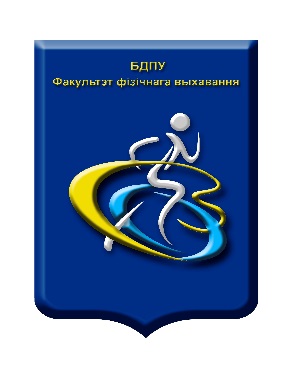 УЧРЕЖДЕНИЕ ОБРАЗОВАНИЯ«БЕЛОРУССКИЙ ГОСУДАРСТВЕННЫЙ ПЕДАГОГИЧЕСКИЙ УНИВЕРСИТЕТ ИМЕНИ МАКСИМА ТАНКА»ФАКУЛЬТЕТ ФИЗИЧЕСКОГО ВОСПИТАНИЯXI  Международная научно-практическая конференция «Физическая культура, спорт и туризм:  достижения теории и практики на современном этапе», приуроченная к 105-летию БГПУ им.М.Танка15-16  ноября  2019 г.